Развитие зрительного внимания  и памяти. Соедени извилистой линией реальное изображение предмета и его тень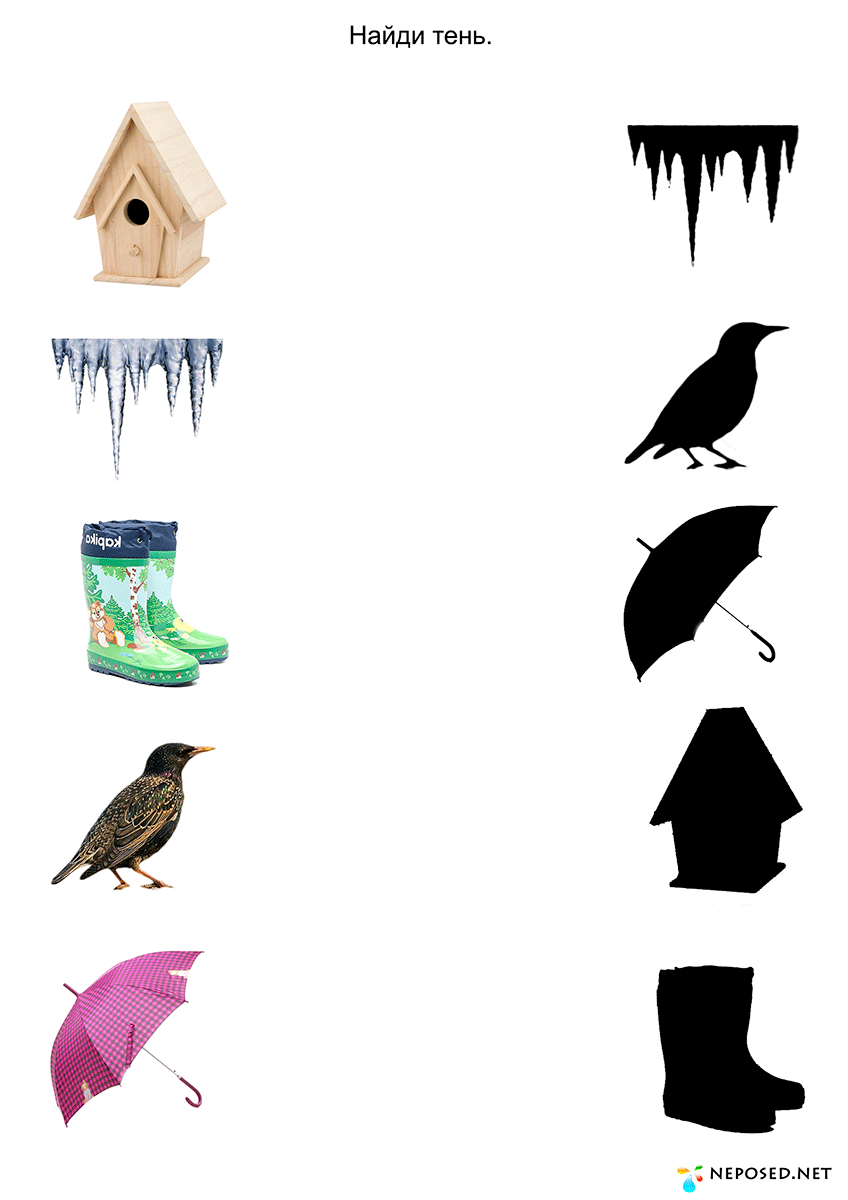 Зрительная гимнастикаЛУЧИК СОЛНЦАЛучик, лучик озорной,Поиграй-ка ты со мной.Моргают глазками.Ну-ка лучик, повернись,На глаза мне покажись.Делают круговые движения глазами.Взгляд я влево отведу,Лучик солнца я найду.Отводят взгляд влево.Теперь вправо посмотрю,Снова лучик я найду.Развитие зрительно-моторной координации                                   НАРИСУЙ ТАК ЖЕ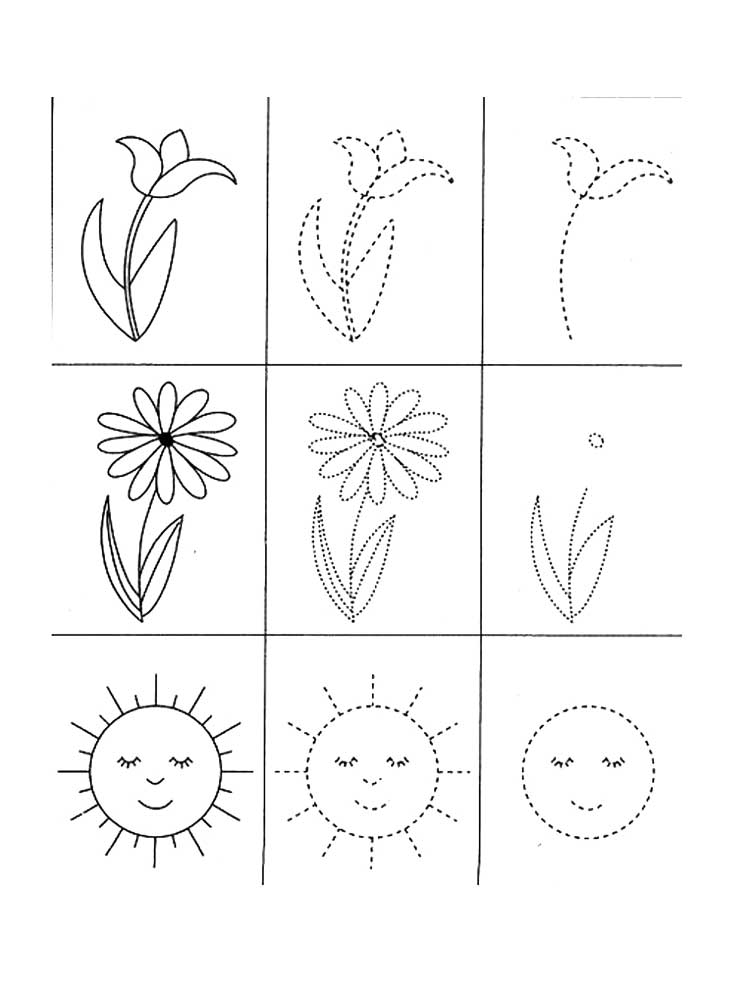 